Toen je vier, vijf of zes was, heb je vast weleens gezegd: later als ik groot ben, word ik  _________________________________________________Maak die zin nog eens af, zoals je het NU denkt:Later als ik groot ben, word ik	________________________________________________Zoek op internet drie plaatjes van dit beroep, print deze afbeeldingen en plak ze hieronder op.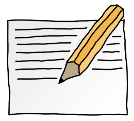 OPDRACHT 2.1